«Билим берүү чөйрөсүнүн толеранттуулугун жана коопсуздугун өнүктүрүү борбору» ОшМУда ачылатОш ш., 2019-жылдын 27-июну2019-жылдын 27-июнунда Ош мамлекеттик университетинин табигый илимдер жана география факультетинин корпусунда “Билим берүү чөйрөсүнүн толеранттуулугун жана коопсуздугун өнүктүрүү борборунун” ачылышы болотОш мамлекеттик университетинде К. Аденауэр атындагы Фонд жана «БИОМ» Экологиялык Кыймылы Кыргыз Республикасынын Билим берүү жана илим министрлиги менен өнөктөштүктө, Европа Бирлигинин финансылык колдоосу менен ишке ашырылып жаткан “Кыргыз Республикасындагы мектептик билим берүү чөйрөсүнүн коопсуздугун каржылоо механизмдерин өнүктүрүү” долбоорунун алкагында “Билим берүү чөйрөсүнүн толеранттуулугун жана коопсуздугун өнүктүрүү борбору” ачылат. Аталган Борбор коопсуз билим берүү чөйрөсүн уюштуруунун натыйжалуу технологияларын иштеп чыгуу, өнүктүрүү жана жайылтуу боюнча, анын ичинде республиканын билим берүү уюмдарынын башкаруучулук жана педагогикалык кадрларынын дараметин жогорулатуу аркылуу активдүү жана туруктуу иш алып баруучу демонстрациялык, маалыматтык, эксперименталдык жана креативдүү аянтчалардын бири болот.2018-жылы ОшМУ долбоорлордун сынагына катышып, “Билим берүү чөйрөсүнүн толеранттуулугун жана коопсуздугун өнүктүрүү борборлору” түзүлүп жаткан Үч жогорку окуу жайдын бири болуп аныкталган. Борбор билим берүү чөйрөсүнүн коопсуздук Стандарттарын сактоо менен жабдылган. “Борбор биздин университет үчүн аймактардагы мектептердин мугалимдеринин билим берүү чөйрөсүнүн коопсуздугу маселелери боюнча билим берүү чөйрөсүнүн коопсуздугун ар кандай аспекттерине арналган иш-чараларды өткөрүү (тегерек столдор, конференциялар, мониторингдик визиттер ж.б.у.с) акрылуу квалификациясын жогорулатуу үчүн туруктуу аянтча болот деп пландаштыруудабыз. “Коопсуз билим берүү чөйрөсү” дисциплинасы боюнча чөйрөнүн (суу, аба, ызы-чуу, температура, нымдуулук ж.б.) параметрлерин өлчөө боюнча аспаптарды демонстрация кылуу менен лекцияларды жана практикалык сабактарды өткөрүүнү пландап жатабыз. Борбор каалаган ар бир адам өзү үчүн мектептердеги коопсуз билим берүү чөйрөсү боюнча керектүү маалыматты таба алган электрондук түрдөгү маалыматы менен ресурстук китепкана болот. Борбор келечектеги педагогдорго психологиялык жактан жайлуу жана коопсуз билим берүү чөйрөсүн калыптандыруунун усулдук куралдарына, билим берүү чөйрөсүндөгү коркунучтарды жана тобокелдиктерди алдын алуу жана жеңүүнүн ыкмаларына ээ болууга жардам берет деп күтүүдөбүз”, - деди п.и.к., проф., педагогикалык билим берүү жаатындагы окуу-усулдук бирикменин төрайымы, ОшМУнун аккредитация жана билим берүү сапаты департаментинин директору М.А. Алтыбаева.Борбордун ишиндеги биринчи иш-чаралар болуп мектеп окуучуларынын коопсуздугу маселелери боюнча ачык лекцияларды өткөрүү болот, ошондой эле катышуучуларга өлчөөчү аспаптар жана мектептик чөйрөнүн параметрлерин баалоо ыкмалары демонстрацияланат.Билим берүү чөйрөсүнүн толеранттуулугун жана коопсуздугун өнүктүрүү борбору И.Арабаев атындагы Кыргыз мамлекеттик университетинде (Бишкек ш.) иш алып барууда, ошондой эле АДАМ/БФЭА Университетинде (Бишкек ш.) ачуу пландаштырылууда. Борборлорду ресурстук аянтчалар катары түзүү менен катар бул Үч пилоттук жождордо мектептик чөйрөнүн коопсуздугу маселелери боюнча окуу-усулдук комплекс иштелип чыккан жана апробацияланган, ал Кыргызстандагы келечектеги педагогдорду жана билим берүү менеджерлерин даярдоо процессинин бир бөлүгү болот.Каттоо убактысы: 11:00Өтүүчү жер: Табигый илимдер жана география факультети , ОшМУ, Исанов көч. 77Пресса үчүн байланыш маалымат телефон: +996 500 241092 kanatkubatbekov@gmail.com телефон : + 996 707 550607   mdondukov@gmail.comУюмдар жөнүндө маалымкатКыргыз Республикасынын Билим берүү жана илим министрлиги (КР БИМ) - билим берүү, илим жана илимий-техникалык, интеллектуалдык менчикти, ошондой эле билим берүү уюмдарынын окуучуларын жана тарбиялануучуларын тарбиялоо, социалдык колдоо чөйрөсүндө бирдиктүү мамлекеттик саясатты жана ченемдик-укуктук жөнгө салууну иштеп чыгуучу орган.http://edu.gov.kg/“Кыргыз Республикасынын мектептериндеги билим берүү чөйрөсүнүн коопсуздугун каржылоо механизмдерин өнүктүрүү” долбоору К. Аденауэр атындагы Фонд жана “БИОМ” Экологиялык кыймылы тарабынан, Кыргыз Республикасынын Билим берүү жана илим министрлиги менен өнөктөштүктө, Европа Бирлигинин финансылык колдоосу менен ишке ашырылууда. Ишмердиктин жалпы максаты БИМ, жергиликтүү бийлик органдары, социалдык өнүктүрүү уюмдары, жарандык коомдук уюмдар жана меткептердин ортосундагы коопсуз билим берүү чөйрөсүн түзүүнүн механизмдерин калыптандыруу боюнча секторлор аралык өнөктөштүк мамилени андан ары өнүктүрүүгө колдоо көрсөтүүдө.https://safe.edu.kg/Европа Бирлиги өзүнө алдыңкы жетишкендиктерди, ресурстарды жана өз элдеринин тагдырын бириктирген 28 мүчө-мамлекетти камтыйт. 60 жылдан бери биргелешкен күч-аракет менен алар маданий көп түрдүүлүктү сактоо, жеке эркиндик жана сабырдуулук атмосферасын сактоо менен туруктуулук, демократия жана туруктуу өнүгүү зонасын түзө алышты. Европа Бирлиги өз жетишкендиктерине жана баалуулуктарына анын чегинен тышкары болгон өлкөлөр менен элдерди тартууга жана өткөрүп берүүгө умтулат.http://ec.europa.eu/Конрад Аденауэр атындагы Фонд Германия Федеративдик Республикасынын саясий фонду болуп саналат. Фонд өзүнүн программалары жана долбоорлору менен эл аралык кызматташтыкка жана өз ара түшүнүшүүгө таасирдүү салым кошууда.http://www.kas.de/“БИОМ” Экологиялык Кыймылы - 1993-жылы түзүлгөн, Кыргыз Республикасы жана Борбордук Азиянын экологиялык маселелерин чечүүгө катышкан жаш адистерди, окумуштууларды жана лидерлерди ыктыярдуу негизде бириктирип турган коомдук коммерциялык эмес уюм.http://www.biom.kg/Ош мамлекеттик университети 1939-жылдан тартып иш алып барат жана жогорку квалификациялуу адистерди даярдоо боюнча абдан бай тажрыйбага ээ. Ал билим берүү ишмердигин билим берүүнүн заманбап технологияларынын негизинде улантууда жана Борбордук Азия регионунун мейкиндигинде жогорку кадыр-баркка ээ.https://www.oshsu.kg/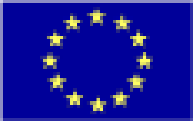 This project is fundedby the European UnionБишкек ш., Чүй пр. 164а, 403-бөлмөТелефон: +996 312 311671http://www.facebook.com/safeschoolskg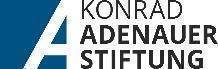 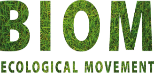 Өнөктөш: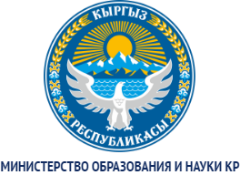     “Кыргыз Республикасынын мектептериндеги билим берүү чөйрөсүнүн коопсуздугун каржылоо механизмдерин өнүктүрүү” долбоору мектептердеги коопсуздуктун комплекстик моделин иштеп чыгууга жана пилот жүргүзүүгө багытталган, коопсуздук, финансылык мезханизмдер жана алардын ачык-айкындуулугу, ошондой эле кызыкдар тараптардын дараметин жогорулатуу маселелери боюнча маалымдуулукту жогорулатуу чараларын камтыйт.